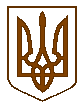 УКРАЇНАБілокриницька   сільська   радаРівненського   району    Рівненської    області(п’ятдесят восьма чергова сесія сьомого скликання)ПРОЕКТ    РІШЕННЯ   лютого  2020 року                                                                               №                                                                        Про внесення змін до тарифного розряду директору Білокриницького будинку культури  на 2020 рікЗаслухавши інформацію сільського голови Т. Гончарук та згідно листа № 27-01/15-20 від 16.01.2020 року відділу культури, молоді та спорту райдержадміністрації, наказу від 15.01.2020 року № 5 «Про затвердження груп по оплаті праці керівних працівників клубних установ Рівненського району на 2020 рік», відповідно до ст. 26 та ст. 32 Закону України  «Про місцеве самоврядування в Україні», Закону України «Про культуру», сесія сільської радиВИРІШИЛА:1. Присвоїти з 01 лютого 2020 року 15 тарифний розряд директору будинку культури, Нестерчук Оксані Леонідівні.2. Контроль за виконанням даного рішення покласти на голову постійної комісії сільської ради з питань бюджету та фінансів О. Зданевич  та головного бухгалтера М. Захожу.Сільський голова                                                                      Тетяна ГОНЧАРУК